Tvorme menej odpadu a buďme zodpovední! Teraz je to dôležitejšie ako kedykoľvek predtýmKoronavírus zasiahol nielen Slovensko, ale paralyzoval väčšinu Európy a týka sa celého sveta. Tento problém sa dotkol všetkých oblastí nášho života a prináša mnohé obmedzenia. Nevynímajúc ani nakladanie s odpadmi. Viac ako hocikedy predtým je teraz dôležitá zodpovednosť. Týka sa nás všetkých. Či už v súkromnom živote, keď sa naozaj musíme správať zodpovedne a chrániť svoje zdravie, ale aj v ostatných oblastiach každodenného života, ktorý sa momentálne zúžil najmä na naše domácnosti. Buďme ohľaduplníV dôsledku situácie spôsobenej koronavírusom musíme oceniť i prácu tých, ktorí zabezpečujú, aby základné služby ďalej fungovali. Nemáme na mysli len zdravotnícky personál a dodávateľov potravín, ale aj tých, ktorí majú na starosti odvoz a ďalšie spracovanie odpadu.  Práve teraz je treba byť k pracovníkom zberových spoločností ešte viac ohľaduplní a trpezliví, keďže robia naozaj významnú činnosť a ani oni nie sú imúnni voči nákaze. Prosím, neukladajte odpad vedľa kontajnerov, nevystavíte ich tak ďalšej manipulácii s odpadom, a tým znížite riziko ich prípadnej nákazy. Čím menej, tým lepšieVäčšina ľudí si chvíle, počas ktorých ostali uväznení vo vlastných domácnostiach, kráti upratovaním. Skúste však toto jarné upratovanie odložiť na neskôr, aby sa zbytočne v tejto situácii nepreplňovali kontajnery. Snažte sa tvoriť čo najmenej odpadu. Nakupujte len naozaj nevyhnutné veci, aby ste čo najviac predchádzali vzniku odpadu a ešte viac dbajte na to, aby ste triedili správne a do triedeného zberu vyhadzujte len poriadne stlačené plastové fľaše, krabice, plechovky či nápojové kartóny. A ak máte doma odpad, ktorý patrí na zberný dvor, a nijako vás neohrozuje, vydržte to a odložte návštevu zberného dvora na neskôr. Rúško nepatrí do triedeného zberuMnohých ľudí zaujíma to, že ako vlastne naložiť s použitým rúškom či respirátorom. Zákon o odpadoch so situáciou, akou je takáto pandémia, nepočíta. Podľa vyjadrenia Ministerstva životného prostredia SR, ktorý v tejto veci oslovil aj Úrad verejného zdravotníctva SR, treba s jednorazovými rúškami nakladať tak, ako s potenciálne infikovanými. Teda najlepšou možnosťou je ich po zložení vložiť do plastového vrecka, umyť si ruky, odhodiť vrecko do zmesového odpadu a opätovne si poriadne umyť ruky a postupovať podľa hygienických pravidiel. V žiadnom prípade tieto rúška nepatria do triedeného zberu! Ak máte rúško šité, tak ho nezabudnite po každom použití oprať a vyžehliť, aby ste zlikvidovali potenciálnych nosičov nákazy. Čo s odpadom, ak som v karanténe? Aj ľudia, ktorí sa už ocitli v karanténe z dôvodu návratu zo zahraničia alebo tí, u ktorých je podozrenie, že by mohli byť nakazení, tvoria vo svojich domácnostiach odpad. Je nevyhnutné, aby s odpadom nakladali veľmi zodpovedne. Odpad je potrebné vložiť do plastového vreca na odpadky a po každom ďalšom použití ho riadne zviazať. Po naplnení je treba vložiť toto vrece do ďalšieho vreca a takto uložený odpad držať doma, až kým nie sú známe výsledky testov alebo najmenej 72 hodín. Až po uplynutí 72 hodín alebo oznámení negatívnych výsledkov je možné tento odpad umiestniť do zberných nádob, aby sa čo najviac predišlo ďalším možným nakazeniam. ENVI - PAK naďalej plní svoje záväzkyAj OZV ENVI - PAK s plnou vážnosťou reflektuje na aktuálne udalosti a neustále zodpovedne pracuje na tom, aby plnila všetky zmluvné povinnosti svojich klientov a zabezpečovala služby triedeného zberu odpadu pre obce. Zamestnanci spoločnosti sú plne k dispozícii, takže je možné sa na nich kedykoľvek obrátiť. Komunikácia prebieha naďalej, avšak bezkontaktne – telefonicky alebo e-mailom. Ako sa nateraz zdá, tým že Slovensko zareagovalo veľmi rýchlo „kúpilo si čas“, ktoré iné, doteraz veľmi zasiahnuté krajiny nemali. Hoci je situácia vážna, našťastie, zatiaľ nie je kritická. Veríme, že počet nakazených novým vírusom nebude prudko narastať, hoci vieme, že iste budú pribúdať. Preto vás prosíme, aby ste čo najviac dbali o svoje zdravie a zdravie svojich najbližších.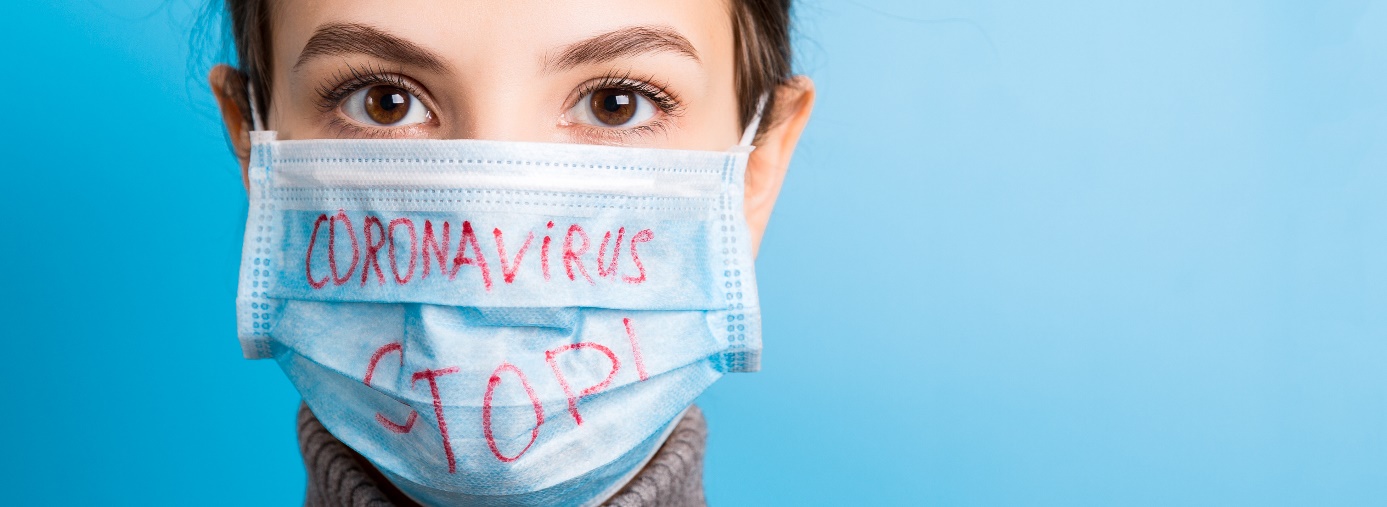 